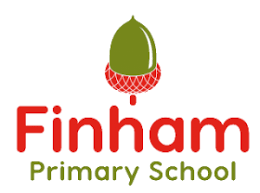 Person SpecificationJob Title:After School Club ManagerGrade:4Location:Finham Primary School, Green Lane, Coventry CV3 6EJFinham Primary School, Green Lane, Coventry CV3 6EJFinham Primary School, Green Lane, Coventry CV3 6EJEssentialDesirableKnowledgeCompetent in using computer systems including Microsoft products and school systems. Driving Licence with D1 category (no restrictions)XXSkills and AbilitiesExcellent communication skills and ability to communicate with children.Good organisational skills.Leadership and motivational ability. Ability to act on own initiative. Commitment to Equality of Opportunity and Diversity.Ability to prioritise and make decisions.Ability to respond to change positively. Commitment to personal and organisational development. Commitment to the development of play opportunities for children of all abilities. Ability to recognise and manage stressXXXXXXXXXXExperienceRecent experience in an after school setting or working with children aged 4-11.Relevant supervisory or management experience. XXEducationalNVQ Minimum Level 3 in Childcare/Playwork or equivalent qualification or experienceFirst Aid at Work qualificationFood Hygiene qualification/trainingXXXSpecial RequirementsA criminal record disclosure will be required prior to appointment.X